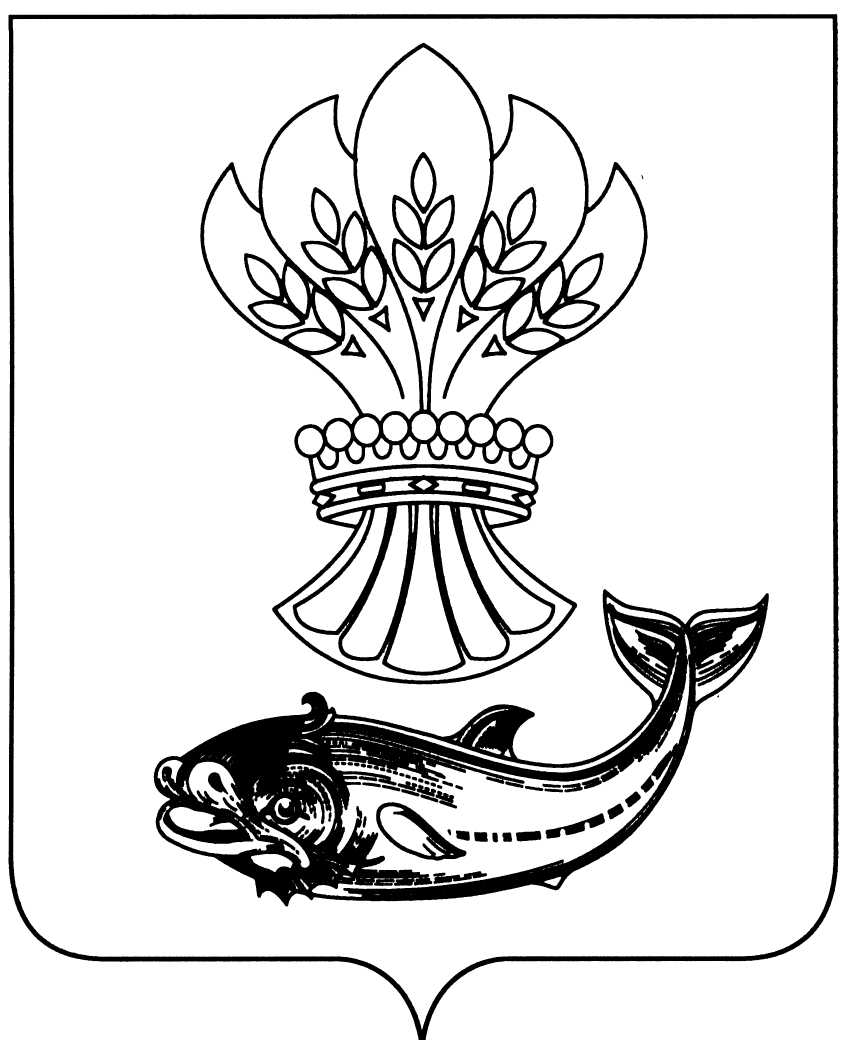 АДМИНИСТРАЦИЯПАНИНСКОГО МУНИЦИПАЛЬНОГО РАЙОНАВОРОНЕЖСКОЙ ОБЛАСТИП О С Т А Н О В Л Е Н И Еот 30.12.2019 № 658р.п. ПаниноВ соответствии с пунктом 5 статьи 160.2-1 Бюджетного кодекса Российской Федерации, Федеральным законом от 26.06.2019 № 199-ФЗ «О внесении изменений в Бюджетный кодекс Российской Федерации в части совершенствования государственного (муниципального) финансового контроля, внутреннего финансового контроля и внутреннего финансового аудита», статьей 8 Положения о бюджетном процессе в Панинском муниципальном районе Воронежской области, утвержденном решением Совета народных депутатов Панинского муниципального района Воронежской области от 30.12.2015 № 24 администрация Панинского муниципального района Воронежской области п о с т а н о в л я е т:1. Признать утратившими силу с 01.01.2020 следующие постановления администрации Панинского муниципального района Воронежской области:от 28.08.2015 № 351 «Об утверждении Порядка организации и проведения внутреннего муниципального финансового контроля администрацией Панинского муниципального района Воронежской области»;от 21.07.2016 № 232 «О внесении изменений в постановление от 28.08.2015 № 351 «Об утверждении Порядка организации и проведения внутреннего муниципального финансового контроля администрацией Панинского муниципального района Воронежской области»;от 23.11.2016 № 364 «О внесении изменений в постановление от 28.08.2015 № 351 «Об утверждении Порядка организации и проведения внутреннего муниципального финансового контроля администрацией Панинского муниципального района Воронежской области»;от 06.06.2018 № 177 «О внесении изменений в Постановление администрации Панинского муниципального района Воронежской области «Об утверждении Порядка организации и проведения внутреннего муниципального финансового контроля администрацией Панинского муниципального района Воронежской области» от 28.08.2015 № 351».2. Настоящее постановление вступает в силу со дня его официального опубликования.3. Опубликовать настоящее постановление в официальном периодическом печатном издании Панинского муниципального района Воронежской области «Панинский муниципальный вестник».4. Контроль за исполнением настоящего постановления возложить на исполняющую обязанности заместителя главы администрации Панинского муниципального района Воронежской области - начальника отдела по управлению муниципальным имуществом и экономическому развитию Сафонову О.В.ГлаваПанинского муниципального района Н.В. ЩегловО признании утратившими силу постановлений администрации Панинского муниципального района Воронежской области